Fuerzas de campoSurge debido a la interacción entre campos y que se producen cuando los cuerpos están separados cierta distancia unos de los otros.Fuerzas de campo: fuerza electromagnéticaEs aquella que se da entre la interacción de dos cuerpos y esta puede ser magnética o eléctricaFuerzas de campo: fuerza nuclearLa fuerza nuclear es aquella que se da en el interior del átomo donde hay una estabilidad del núcleo.Fuerzas de campo: atracción nuclear fuerteEsta fuerza es la responsable de mantener unidos a los nucleones (protones y neutrones) que coexisten en el núcleo atómico, venciendo a la repulsión electromagnética entre los protonesFuerzas de campo: atracción nuclear débilEsta fuerza es la responsable de fenómenos naturales como la desintegración radiactiva.Fuerzas de campo: la gravedad (peso)Todos los objetos son atraídos hacia la Tierra. La fuerza de atracción que ejerce la Tierra sobre un objeto se llama fuerza gravitacional . Esta fuerza se dirige hacia el centro de la Tierra y su magnitud se llama peso del objeto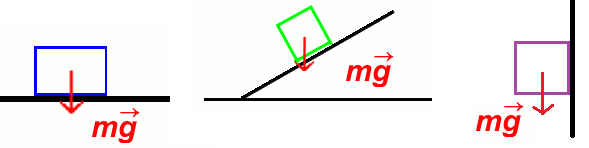 